								Objednávka č.:  40/20Název	                                                               Cena/J  vč.                  DPH      Množství        Cena s                                                                                DPH                   (%)                              DPHObjednáváme 100 ks dle cenové nabídky Bavlněné povlečení 140 x 200, 70x90, knoflíky vhodné do mandludesign 9417 – 33 		650,--	21	20		13 000,--design 9307 – 3	650,--	21	20          13 000,--	design 9286 – 43	650,--	21	20	  13 000,--design 1593 – 33	650,--	21	20          13 000,--design 1593 - 32		650,--	21	20	13 000,--	  	__________________________________________________________________Celkem objednávka                                                                  Kč s DPH:                   65 000,--	xxxxxxxxxxxxxx	       ředitelka 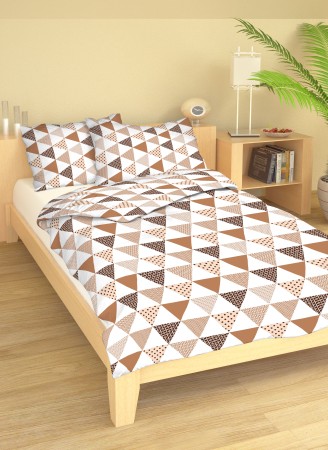 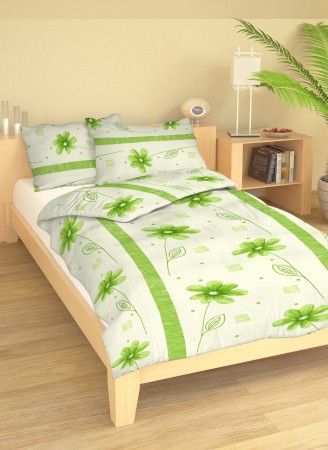 9416-33					 9307-3 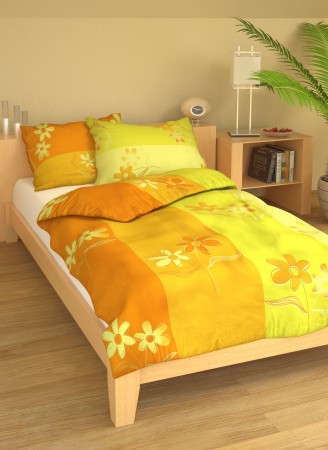 9286-43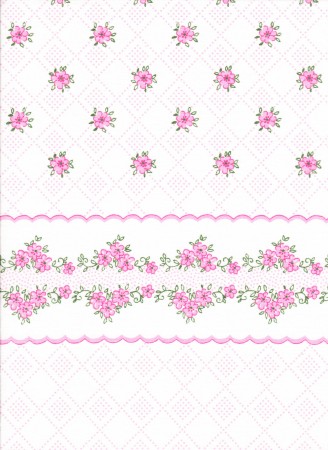 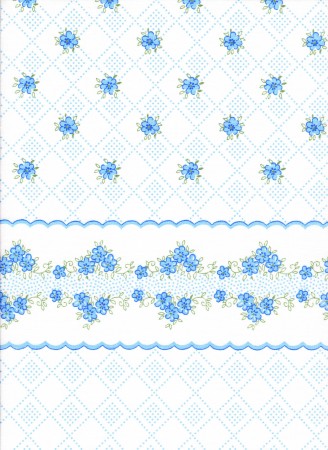 1593-33					1593-32	   IČO odběratele: 71196951DIČ: odběratele: neplátce____________________________________Odběratel:DOMOV VÍTKOV, příspěvková organizaceLidická 611749 01  VítkovObjednávka:Datum objednávky: 18. 9. 2020Způsob odběru: Způsob platby: převodemDoplňující informace:  Telefon: xxxxxxxxxxxxxE-mail: xxxxxxxxxxxxxx Dodavatel: ZUZI záclony a bytový textilHorní 1471700 30  Ostrava -Hrabůvka